Photo audition requirements for International Summer Intensive:Female applicants please include the following photos: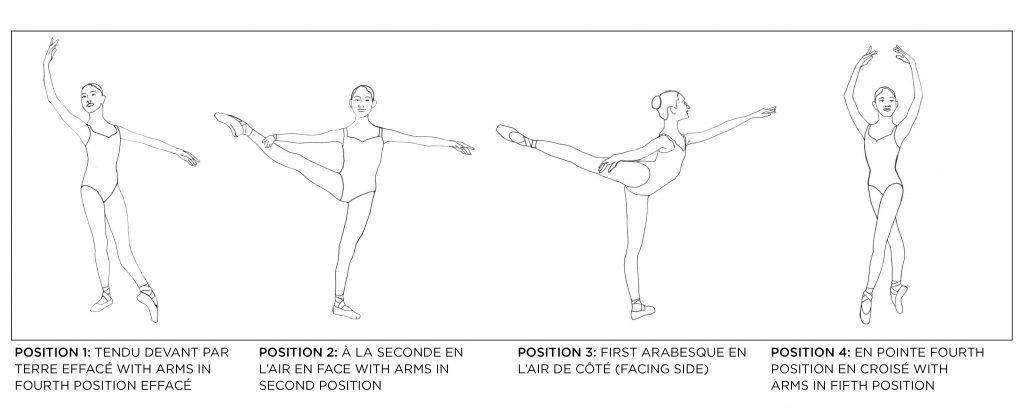 Male applicants please include the following photos: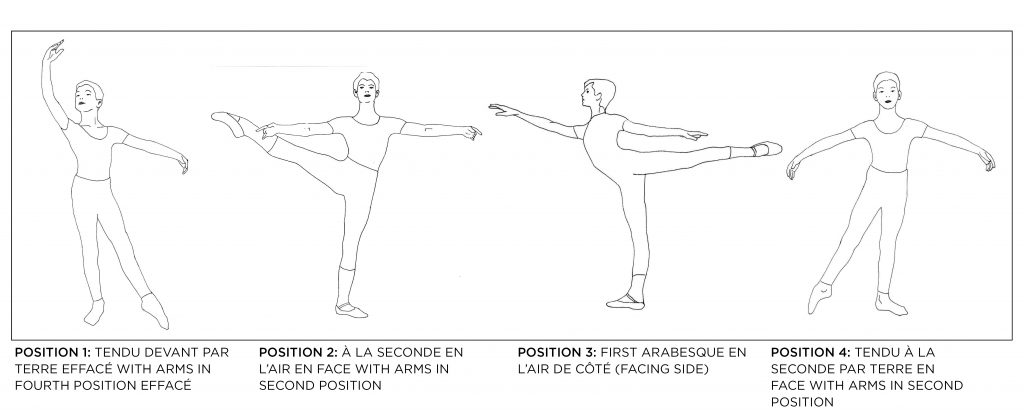 